前期雑誌会　　　ガラス分散でのスペクトル焦点を用いたCARS顕微鏡Coherent anti-Stokes Raman microspectroscopy using spectral focusingwith glass dispersionRocha-Mendona, Wolfgang Langbein, and Paola BorriB4　増岡概要CARS顕微鏡で、群速度分散で知られたガラス素子を用いることで強度の大きな低下をすることなくフェムト秒パルスをチャープすることでピコ秒パルスにし、高スペクトル解像度の実施を実現する。ポンプ光とストークス光のチャープはチャープされたパルス幅のフーリエ限界によって決められて得られるスペクトル解像度に合わせる。今回は、ラマンのコヒーレンス時間や時間順序による様々な条件に付いて考えた。CARSの原理CARS顕微鏡は・生体細胞の非侵襲、非染色のイメージング技術・3次元能・化学特定性のなどの特徴を持つ非線形光学顕微鏡である。強い光（フェムト秒パルスなど）を試料に照射すると非線形作用が引き起こされる。：非線形感受率非線形光学顕微鏡にはほかにもSHG顕微鏡や、2光子励起顕微鏡(TPF)などがある。振動の励起はポンプ光ストークス光の各電場の干渉項によって決まる。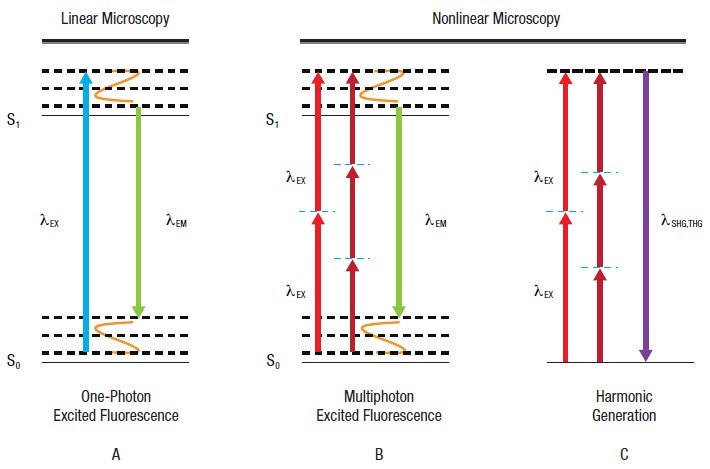 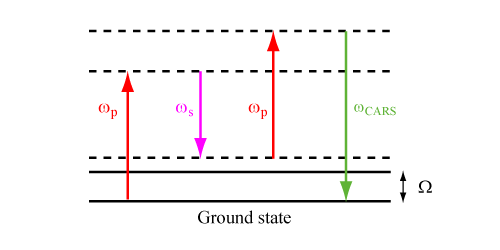 ラマン共振が起きる状態では、ピコ秒範囲でコヒーレンス時間をもつので、コヒーレントな励起はピコ秒パルスを用いたスペクトル選択制の状態で最適になる。しかし、そのようなチューナブルピコ秒レーザーは、二光子蛍光（TPF）または第二高調波発生（SHG）のよく知られた同じようなイメージング手段より非効率である。また、スペクトル分解能は、このように個々の励起パルスのスペクトルではなく、それらの時間的な干渉のスペクトルによって決定される。なので、フェムト秒パルスを使用して、パルスエネルギーを失うことなく、それらのスペクトル位相を制御することで、高スペクトル分解能を得ることが可能です。励起によるスペクトル選択性を達成することは、共焦点蛍光、TPF、またはSHG顕微鏡検査のために使用されるものと同様の高速で効率的な単一チャンネル検出器によってCARSの検出を可能にします。フェムト秒パルスを用いた広帯域の励起およびスペクトル分解検出のための手法とは対照的である。原理スペクトル焦点 Spectral focusing今回の論文ではHellererによる「スペクトル焦点（spectral focusing）」という方法を用いることによって高解像度の達成している。この方式では、ポンプおよびストークスパルスの両方の同じ線形時間的チャープはパルスの間に一定の瞬時周波数差（IFD）を作成します。 IFDを中心としてEPES*の得られるスペクトル幅は、フーリエ限界によってパルスの時間包絡線が与えられます。そしてこれは多くのピコ秒に線形チャープの適用によって伸長することができる。
この方法は、さらに、単にレーザー光源を調整することなく、CARS分光法を実行することができ、それらの相対的な時間遅延を調整することにより、パルスのスペクトル幅内同調IFDを可能にします。また、フォーカススペクトルのために必要な一定のIFDは空間光変調器または回折格子を用いたIFDを得るシステムと比較して、パルス整形器の設計を簡素化し、高屈折率ガラス要素のばらつきを用いて得られることを実証しています。チャープを行う前の中心周波数のガウス型パルスの電場とパルス幅は半値全幅（FWHM）を用いてそれぞれである。また長さzの分散物質を通して得られる瞬時周波数ω(t)と幅τ(z)はここでは物質の群速度分散のパラメーターであり、線形チャープパラメーターである。これらはそれぞれc : 光速			n : 波長λにおける物質の屈折率屈折率はSellmeier equation によってで表わされる。今回用いるSF57ではA,Bはそれぞれは以下のグラフのようになった。図1は光学系と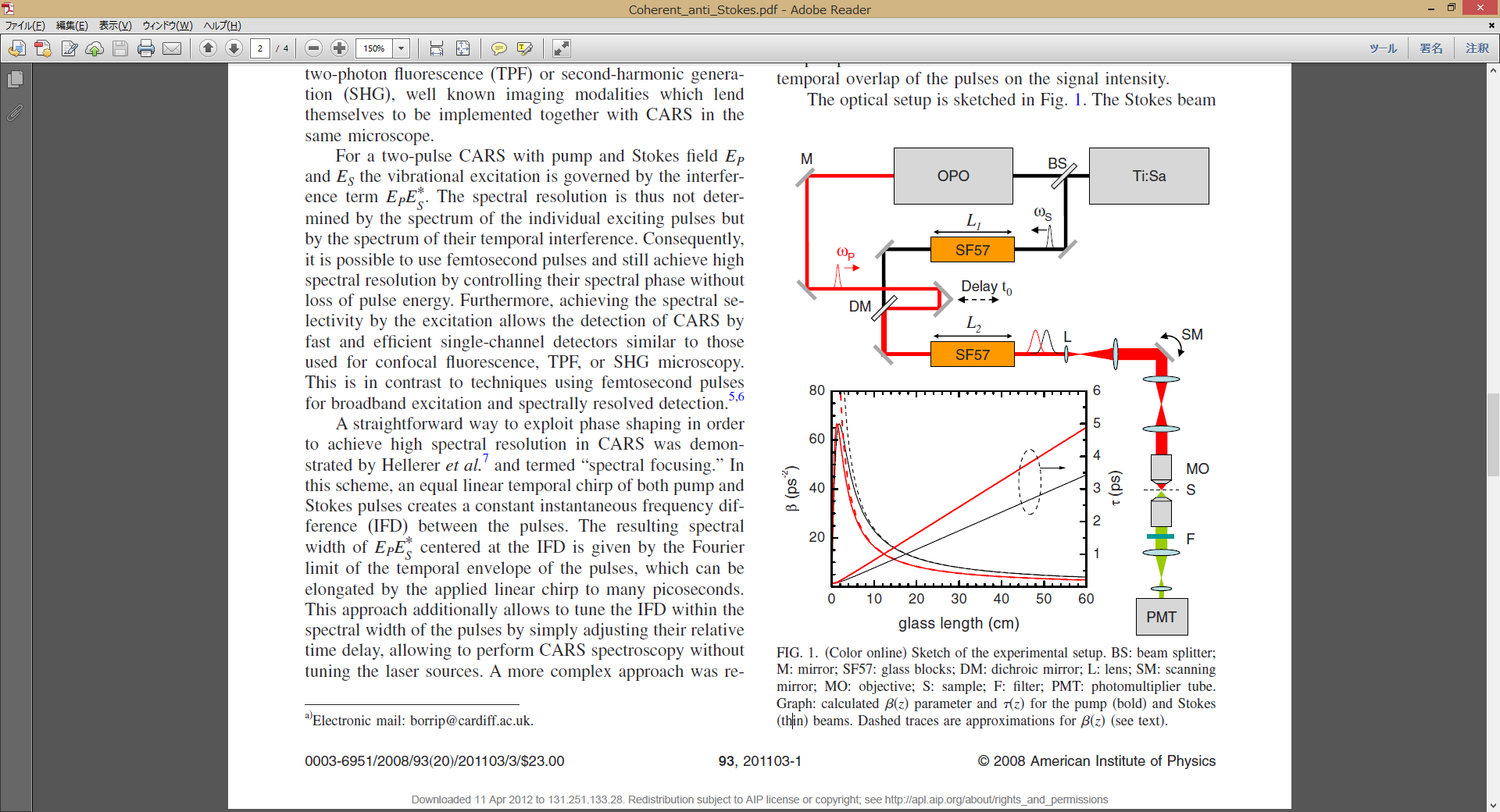 ポンプ光とストークス光の中心のパルス幅は(スペクトル幅144cm-1のFWHM)であった。ここで、ならば初期パルス幅にかかわらずチャープパラメーターはと近似できる。この場合、同じ量の線形チャープを与えること()はストーク光とポンプ光のガラス素子の長さの比を一定比率で用いることによって達成でき、今回の装置の場合は高次分散素子によって導入された非線形チャープは、パルスのパラメーターではパルス幅の中での0.1を下回るIFDの変化量で、典型的なラマン線幅と比べて無視できる値という結果になった。さらに、パルス整形器は、一般的に50％未満の透過率を有しながら、今回使用するガラス素子の最大長さのために70％以上の伝送を可能にする、0.8未満のSF57の吸光係数を測定しました。スペクトル焦点を使うのは、効率、再現性共に効果的ある。チャープされたことによって起きた励起のスペクトル選択性は振動を引き起こしている強度変調によってきまりそれは、パワースペクトルを持ちそれはIFD(瞬時周波数差)()を中心に幅で置かれ、は(数値系：)よってこれらの式で高解像度の達成が示された。このパワースペクトルの中心はでありこれはタイムディレイを変化させることで変調できる。しかし、スペクトルチューニングと同時にポンプ光による振動の読出しにもは影響してしまう。におけるラマン共振は有限なコヒーレント時間T2に応答します。なので、時間順序はCARSの最大信号の読出しのあとに、先ほどのポンプ光による読出しが起きる実験試料：ポリスチレンビーズラマン共振周波数　　　直径d=3[㎛]これらを2%のアグロース、98%の水からできたゲルに浸漬する。芳香族C-Hのラマン共振を見る。実験結果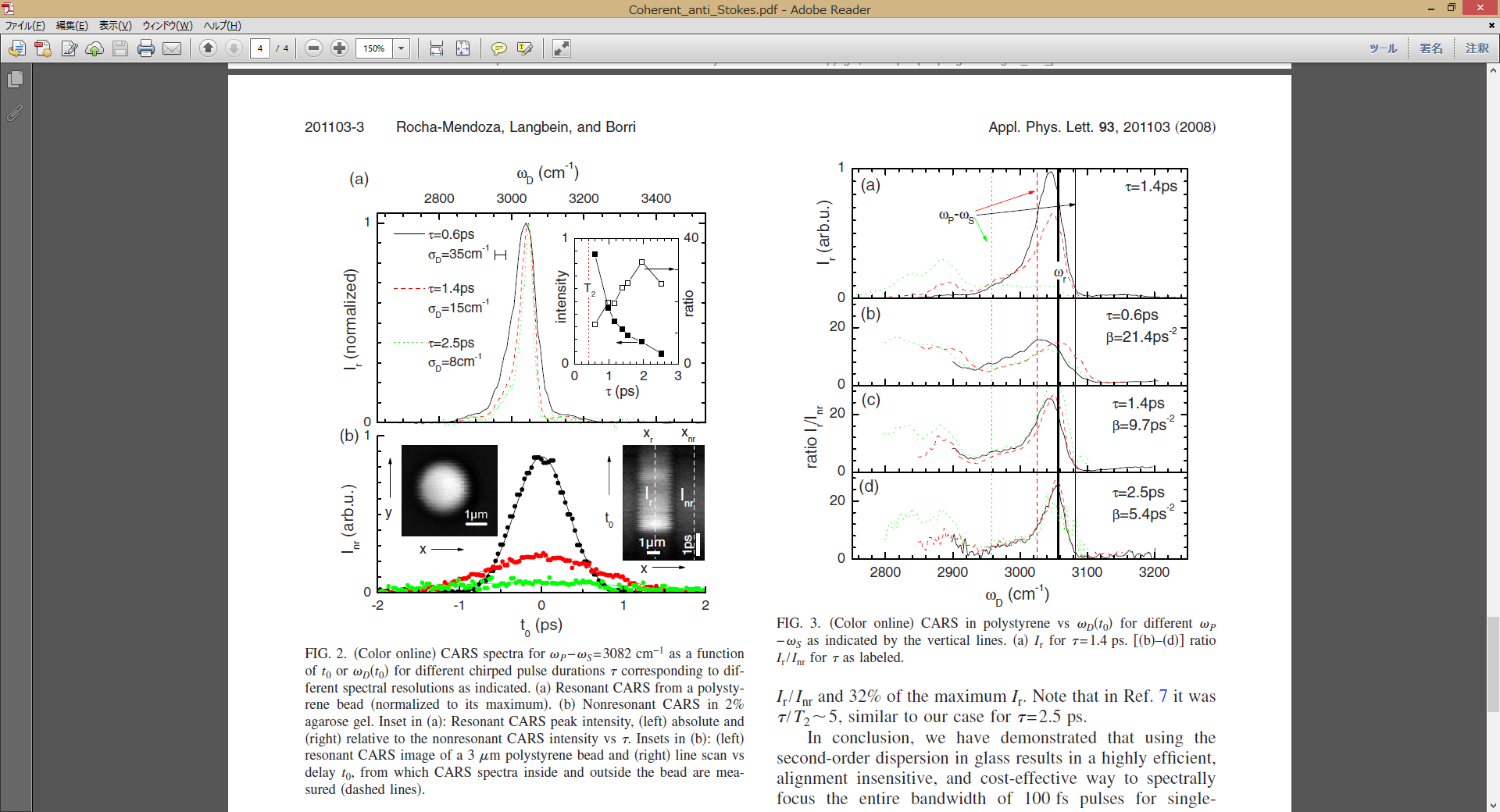 FIG2の(b)の左の画像ビーズを中央におきCARSイメージを取得したものである。この画像からこの方法での横方向の分解能は～0.3[μm]であると推測される。FIG2の(b)の右の画像ビーズをおいた状態でディレイタイムごとにラインスキャンし、CARSスペクトルを得たものである。非共鳴CARSとポリスチレンから共振CARSの両方のゲルから一つを走査できたことを示している。FIG2の図これはチャープにより異なるパルス幅にされたCARSスペクトルを見たものである。選択する範囲スペクトル幅を絞るによって共振CARSの強度を落とさずに非共振CARSを拾う事を抑えている。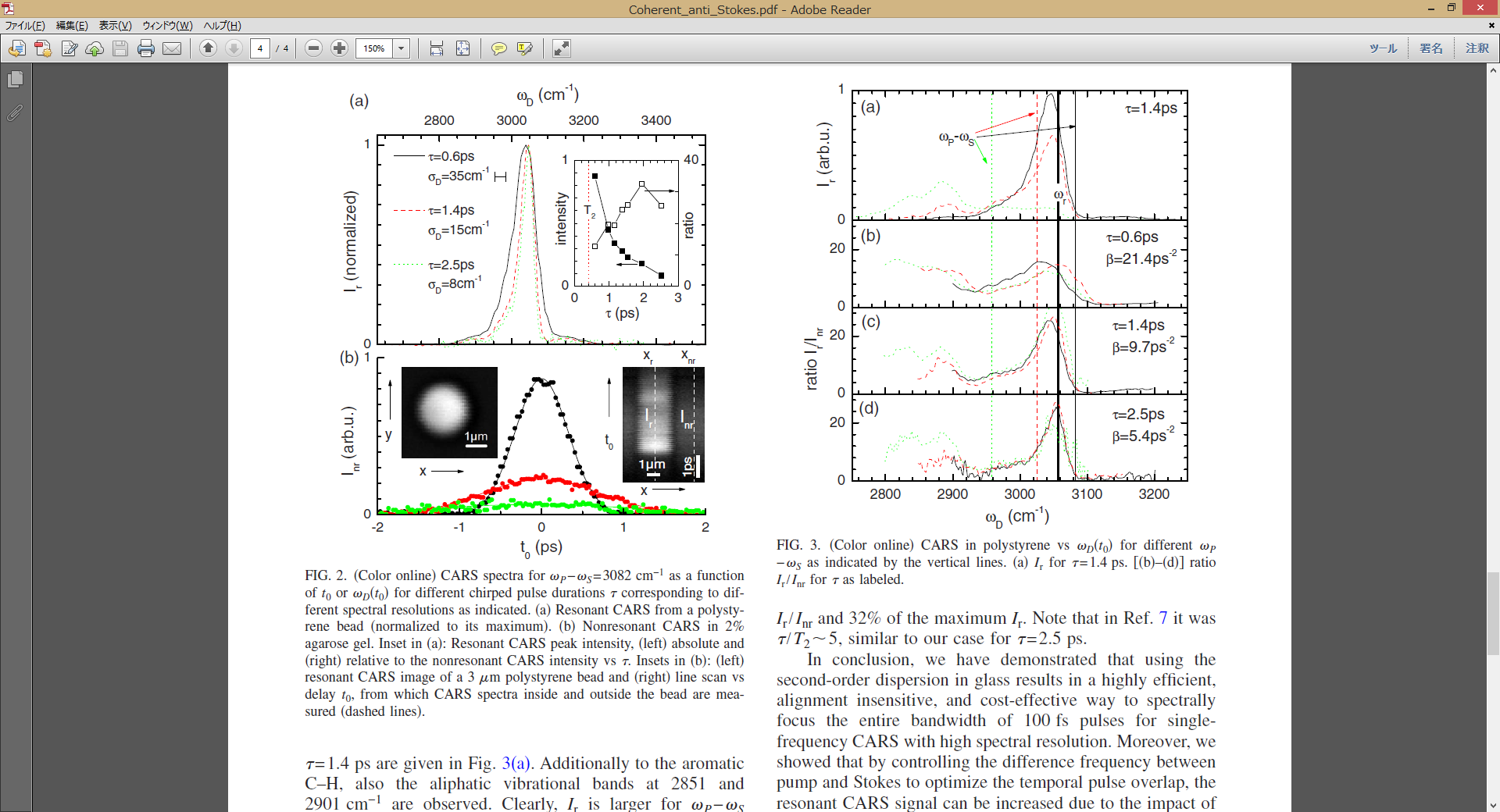 FIG3 (a)芳香族C-Hは脂肪族の振動帯域2851 -2901を持っている。なので、加えてその範囲が観察可能にした。FIG3 (b) (c) (d)ここではスペクトル範囲をFIG２と同じく変化させ共鳴ラマンと非共振ラマンの強度の比をとった。これにより、計測するスペクトルの範囲を絞っているので(d)では高い比率が得られている。τ＝0.6[ps]ではスペクトルがシフトしていることが観察された。これは励起共鳴と時間順序の間の相互作用に起因している。しかし、この時間順序はスペクトル応答関数では無視できるが、強いチャープパルスのみにこれは影響する。結論ガラスの二次分散を使用して、スペクトル的に非感受性で高効率、楽な位置合わせ、および費用対効果の高い方法で高スペクトル分解能を有する単一周波数全帯域100フェムト秒パルスで出来ることを実証した。さらに、時間的なパルスの重なりを最適化するために、ポンプおよびストークスの差周波数を制御することによって、CARSの発生の時間順序の影響が原因していたが、共鳴CARS信号を増加させることができることを示した。重要なことは、提案された高速かつ広帯域波長可変性の周波数選択のCARSシステムチャーピング方法は、SHGやTPFなどのフェムト秒の単一のサブ10-FSソースを用いる技術と互換性があり、その結果、サブ10-FSソースを用いる技術での使用に適している。